Стартует профилактическая акция «Будь трезвым в пути!» 

  Сотрудники Госавтоинспекции дали старт ежегодной профилактической акции для водителей «Будь трезвым в пути!». Акция направлена на повышение правосознания всех участников дорожного движения. Быть трезвым за рулем - это мера безопасности, которая может спасти жизнь. В 2020 году на территории Челябинской области зарегистрировано 391 ДТП по вине пьяных водителей, в которых 75 человек погибли и 534 получили травмы. Принятыми сотрудниками ГИБДД мерами за управление транспортным средством в состоянии опьянения привлечено к административной ответственности 15967 водителей, за повторное управление привлечено к уголовной ответственности 2598 человек. У водителя в состоянии опьянения нарушаются функции внимания и координации движения, увеличивается время реакций. Требуется больше времени для оценки дорожной обстановки и выполнения необходимых действий. Употребление 100г водки увеличивает вероятность дорожно-транспортного происшествия в 2 - 3 раза, 200г водки - в 15 раз. 
Госавтоинспекция Челябинской области призывает всех неравнодушных граждан, представителей средств массовой информации, общественных и молодежных объединений, известных деятелей культуры и спортсменов, поддержать проводимую акцию. Стать ее активным участником можно, разместив на своих страницах в социальных сетях селфи и фотографии себя и своих близких за рулем автомобиля с хэштегами #БудьТрезвымВпути! или #ВыбирайТрезвыйПуть 
Кроме того, любой желающий может принять участие в конкурсе, который Госавтоинспекция Челябинской области проводит в социальной сети Инстаграм в период с 28.01.2021 по 16.02.2021. Участником конкурса можно стать самостоятельно, а можно и в составе рабочего коллектива. Для этого необходимо: 1. Быть подписанным на аккаунт Управления ГИБДД ГУ МВД России по Челябинской области в социальной сети Инстаграм - @ugibdd.74 (если учавствует коллектив, то подписка может быть, как рабочего аккаунта всего коллектива, так и одного из представителей коллектива). 2. Создать свой видеоролик длительностью не более одной минуты с призывом управлять транспортными средствами только в трезвом состоянии. Выложить этот ролик в своем аккаунте в социальной сети Инстаграм с хэштегами #ugibdd74 #БудьрезвымВпути74 #ВыбирайТрезвыйПуть74, отметить в своем посте @ugibdd.74, а также разместить этот ролик в сторис с упоминанием @ugibdd.74 3. Лучшие, по мнению экспертов, видеоролики будут отмечены призами от Госавтоинспекции Челябинской области: 5 призов индивидуальным участникам и 1 приз корпоративному участнику. А также специальный приз «зрительских симпатий» получит видеоролик, набравший наибольшее количество лайков. Лучшие работы будут опубликованы в официальных аккаунтах Госавтоинспекции Челябинской области. Победители будут озвучены 20 февраля 2021г. О вручении призов будет сообщено дополнительно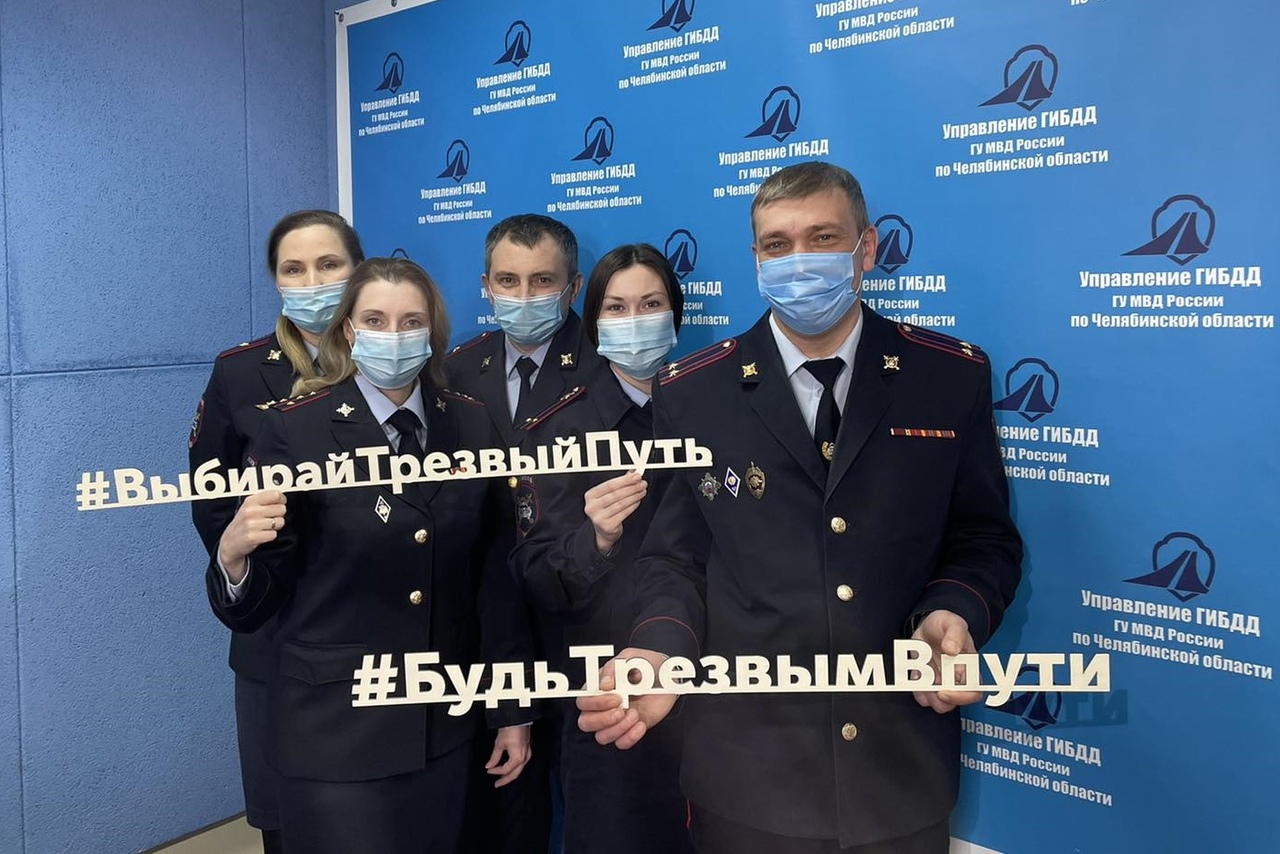 